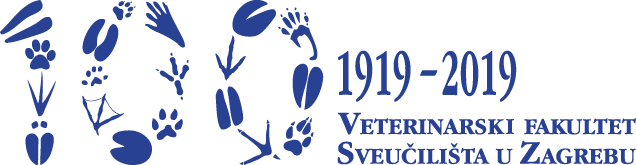 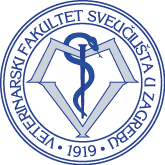 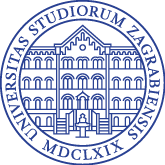 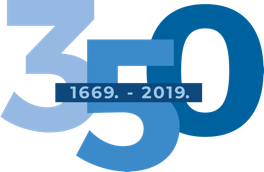 ANKETA POLAZNIKA TEČAJA CJELOŽIVOTNOG UČENJAANKETA JE ANONIMNAPoštovani sudionice/i, molimo Vas da odvojite nekoliko minuta Vašeg vremena i procijenite kvalitetu održanog tečaja Zahvaljujemo! Dobivene odgovore koristi ćemo za poboljšanje kvalitete tečaja.NAZIV TEČAJANAZIV TEČAJAMolimo da zaokruživanjem ocjene od 1 (potpuno nezadovoljan) do 5 (iznimno zadovoljan) ocijenite zadovoljstvo održanim tečajemMolimo da zaokruživanjem ocjene od 1 (potpuno nezadovoljan) do 5 (iznimno zadovoljan) ocijenite zadovoljstvo održanim tečajemMolimo da zaokruživanjem ocjene od 1 (potpuno nezadovoljan) do 5 (iznimno zadovoljan) ocijenite zadovoljstvo održanim tečajemMolimo da zaokruživanjem ocjene od 1 (potpuno nezadovoljan) do 5 (iznimno zadovoljan) ocijenite zadovoljstvo održanim tečajemMolimo da zaokruživanjem ocjene od 1 (potpuno nezadovoljan) do 5 (iznimno zadovoljan) ocijenite zadovoljstvo održanim tečajemMolimo da zaokruživanjem ocjene od 1 (potpuno nezadovoljan) do 5 (iznimno zadovoljan) ocijenite zadovoljstvo održanim tečajemMolimo da zaokruživanjem ocjene od 1 (potpuno nezadovoljan) do 5 (iznimno zadovoljan) ocijenite zadovoljstvo održanim tečajemMolimo da zaokruživanjem ocjene od 1 (potpuno nezadovoljan) do 5 (iznimno zadovoljan) ocijenite zadovoljstvo održanim tečajemMolimo da zaokruživanjem ocjene od 1 (potpuno nezadovoljan) do 5 (iznimno zadovoljan) ocijenite zadovoljstvo održanim tečajemZadovoljstvo temama predavanja11233445Korisnost sadržaja tečaja da rad u praksi11233445Tečaj je ispunio Vaša očekivanja11233445Koju biste ukupnu ocjenu dali tečaju11233445Kojom biste ocjenom ocijenili predavače11233445Na koji ste način doznali za tečaj? (molimo zaokružite jedan od ponuđenih odgovora)Mrežna stranicaFakultetaMrežna stranicaFakultetaDnevni tisakUsmena preporuka kolegeUsmena preporuka kolegePutem HVKPutem HVKObavijesti na radnom mjestuŠto Vas je motiviralo na pohađanje tečaja? (molimo zaokružite jedan od ponuđenih odgovora)Bodovi radi produljenja licencijeBodovi radi produljenja licencijeOsobni razvojMogućnost napredova-njaMogućnost napredova-njaMogućnost dobivanja boljeg poslaMogućnost dobivanja boljeg poslaDrugoŠto Vas se na tečaju najviše pozitivno dojmilo? Što Vas se na tečaju najviše pozitivno dojmilo? Što Vas se na tečaju najviše pozitivno dojmilo? Što Vas se na tečaju najviše pozitivno dojmilo? Što Vas se na tečaju najviše pozitivno dojmilo? Što Vas se na tečaju najviše pozitivno dojmilo? Što Vas se na tečaju najviše pozitivno dojmilo? Što Vas se na tečaju najviše pozitivno dojmilo? Što Vas se na tečaju najviše pozitivno dojmilo? Što Vam se na tečaju nije svidjelo?Što Vam se na tečaju nije svidjelo?Što Vam se na tečaju nije svidjelo?Što Vam se na tečaju nije svidjelo?Što Vam se na tečaju nije svidjelo?Što Vam se na tečaju nije svidjelo?Što Vam se na tečaju nije svidjelo?Što Vam se na tečaju nije svidjelo?Što Vam se na tečaju nije svidjelo?Jeste li dobili očekivanu vrijednost za cijenu tečaja? (molimo zaokružiti)Jeste li dobili očekivanu vrijednost za cijenu tečaja? (molimo zaokružiti)Jeste li dobili očekivanu vrijednost za cijenu tečaja? (molimo zaokružiti)Jeste li dobili očekivanu vrijednost za cijenu tečaja? (molimo zaokružiti)Jeste li dobili očekivanu vrijednost za cijenu tečaja? (molimo zaokružiti)DA                             DA                             NENEŠto biste predložili u cilju poboljšanja kvalitete tečaja?Što biste predložili u cilju poboljšanja kvalitete tečaja?Što biste predložili u cilju poboljšanja kvalitete tečaja?Što biste predložili u cilju poboljšanja kvalitete tečaja?Što biste predložili u cilju poboljšanja kvalitete tečaja?Što biste predložili u cilju poboljšanja kvalitete tečaja?Što biste predložili u cilju poboljšanja kvalitete tečaja?Što biste predložili u cilju poboljšanja kvalitete tečaja?Što biste predložili u cilju poboljšanja kvalitete tečaja?